	ПРОЕКТКАРАР                                                                           ПОСТАНОВЛЕНИЕОб утверждении перечня  первичных средств пожаротушения и противопожарного инвентаря в местах общественного пользования населенных пунктов сельскогопоселения Ивановский сельсовет муниципального района Хайбуллинский район Республики БашкортостанВ соответствии с Федеральным законом от 21 декабря 1994 года № 69-ФЗ «О пожарной безопасности», Федеральным законом от 22.07.2008 года №123-ФЗ «Технический регламент о требованиях пожарной безопасности», Федеральным законом от 6 октября 2003 года № 131-ФЗ «Об общих принципах организации местного самоуправления в Российской Федерации»,  в целях принятия мер по защите объектов и жилых домов граждан от пожаров на территории сельского поселения, Администрация сельского поселения  Ивановский сельсовет муниципального района Хайбуллинский район Республики БашкортостанПОСТАНОВЛЯЕТ:Утвердить первичные средства пожаротушения и противопожарного инвентаря в местах общественного пользования населенных пунктов сельского поселения Ивановский сельсовет муниципального района Хайбуллинский район Республики Башкортостан(приложение). Рекомендовать руководителям предприятий, организаций и учреждений независимо от форм собственности, обеспечить наличие первичных средств тушения пожаров и противопожарного инвентаря в соответствии с правилами пожарной безопасности и настоящим перечнем       (по согласованию). Первичные средства тушения пожаров и противопожарный инвентарь разместить в пожарных щитах с наружной стороны зданий и сооружений:-на пожарных щитах указать номера вызовов (01 или 112), администрации сельского поселения Ивановский сельсовет (34758) 2-35-50;-обеспечить доступность первичных средств пожаротушения и                                 противопожарного инвентаря;-первичные средства пожаротушения содержать в исправном состоянии. Не допускать использование средств пожаротушения, не имеющих соответствующих сертификатов.            -не допускать использование первичных средств тушения пожаров и противопожарного инвентаря не по назначению.Руководителям предприятий, организаций и учреждений:-определить лицо, ответственное за приобретение, ремонт, сохранность и готовность к действию первичных средств пожаротушения и противопожарного инвентаря.Разместить данное постановление на информационном стенде и на официальном сайте администрации сельского поселения Ивановский сельсовет.Контроль за исполнением настоящего постановления оставляю за собой.Глава Сельского поселения                              О.А.АндреевПриложениеУТВЕРЖДЕНО 
постановлением администрации 
сельского поселенияИвановский сельсоветмуниципального района Хайбуллинский район Республики Башкортостан
от 20 марта 2018 г. №4Перечень первичных средств пожаротушения и противопожарного инвентаря в местах общественного пользования населенных пунктов сельского поселения Ивановский сельсовет муниципального района Хайбуллинский район Республики Башкортостан1- Ящик с песком2- бочка с водой3- ведро4- лопата5- багор6- грабли7- огнетушителиБАШКОРТОСТАН РЕСПУБЛИКАҺЫХӘЙБУЛЛА РАЙОНЫМУНИЦИПАЛЬ РАЙОНЫИВАНОВКА АУЫЛ СОВЕТЫАУЫЛ БИЛӘМӘҺЕХАКИМИӘТЕ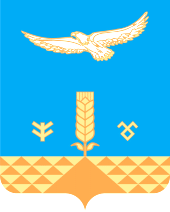 АДМИНИСТРАЦИЯСЕЛЬСКОГО ПОСЕЛЕНИЯИВАНОВСКИЙ СЕЛЬСОВЕТМУНИЦИПАЛЬНОГО РАЙОНАХАЙБУЛЛИНСКИЙ РАЙОНРЕСПУБЛИКИ БАШКОРТОСТАН